ÖZEL CENT İLKOKULU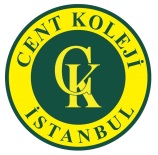 1.SINIF ORYANTASYON BİLGİLENDİRMESİ4 EYLÜL PAZARTESİ - 5 EYLÜL SALIÖğrencilerimiz ve velilerimiz saat 09.30 itibari ile kendilerine verilen randevu saatlerinde okula gelerek öğrenci-öğretmen-veli görüşmelerini gerçekleştirecektir. (Görüşme saatlerimizin aksamaması için randevu saatinden 5 dakika önce okulda olunması rica olunur.)8 EYLÜL CUMAÖğrencilerimiz saat 10.00 da velileriyle okula geleceklerdir. 10.00-11.30 saatleri arasında oryantasyon programı uygulanacaktır. 8 Eylül Cuma günü öğrencilerimiz öğretmenleriyle birlikte iken velilerimiz okul bahçesinde öğrencilerimizi bekleyebilirler.NOTLAR   Oryantasyon tarihlerinde öğrencilerimiz okula velileri tarafından getirilecek ve alınacaktır. Kampüs içine araç alınmayacaktır. Oryantasyon sürecinde öğrencilerimiz serbest kıyafet giyeceklerdir. 11 Eylül Pazartesi gününden itibaren okulumuzda, tam gün eğitim ve öğretime devam edilecektir. 11 Eylül Pazartesi günü servislerimiz düzenli hizmetlerine başlayacaklardır.